GUÍA DE CIENCIAS NATURALES         ¿Qué necesito saber?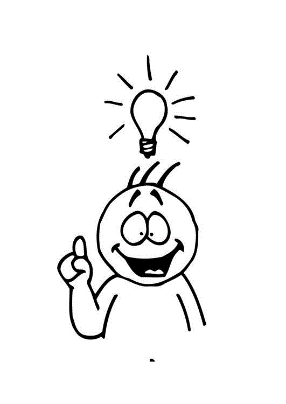 Necesito que leas muy bien cada instrucción y contestes muy tranquilo las preguntas.Si te arrepientes de alguna respuesta, borra y corrige.I.- En cada cuadro marca a que movimiento de la tierra correspondeII.- Marca la alternativa correcta III.-Completa el siguiente mapa conceptual con los conceptos que faltan: ubícalos donde corresponde de acuerdo a su definición y ejemplos dadosTemperatura- precipitaciones-viento- humedad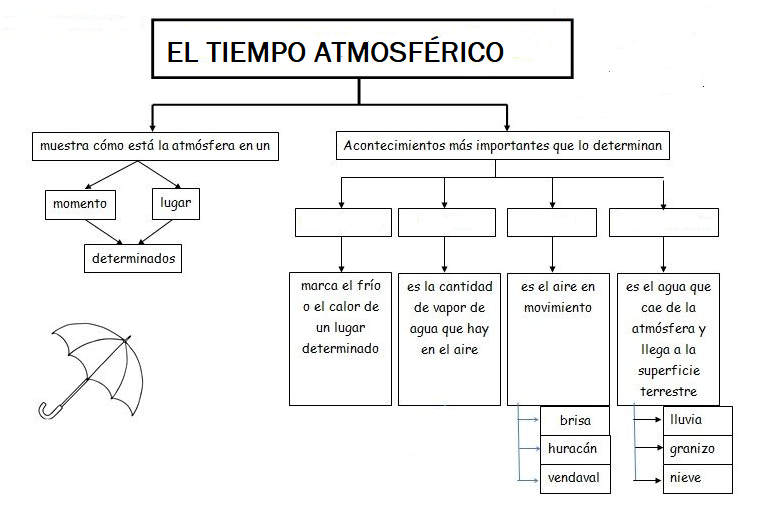 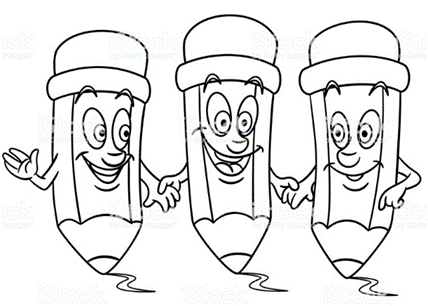                                    ¡FelicitacionesNombre:Curso: 7°A   Fecha: semana N° 18¿QUÉ APRENDEREMOS?¿QUÉ APRENDEREMOS?¿QUÉ APRENDEREMOS?Objetivo (s): OA 12Objetivo (s): OA 12Objetivo (s): OA 12Contenidos: clima y sus elementos Contenidos: clima y sus elementos Contenidos: clima y sus elementos Objetivo de la semana: Relacionan el concepto de clima y tiempo atmosférico con variables atmosféricas como temperatura, presión atmosférica, vientos y humedad del aire, entre otras.Relacionan el concepto de clima y tiempo atmosférico con variables no atmosféricas, como latitud, altitud, vegetación y movimientos de la Tierra (rotación y traslación), entre otras.Describen la dinámica de la hidrósfera con el modelo del ciclo del agua.Objetivo de la semana: Relacionan el concepto de clima y tiempo atmosférico con variables atmosféricas como temperatura, presión atmosférica, vientos y humedad del aire, entre otras.Relacionan el concepto de clima y tiempo atmosférico con variables no atmosféricas, como latitud, altitud, vegetación y movimientos de la Tierra (rotación y traslación), entre otras.Describen la dinámica de la hidrósfera con el modelo del ciclo del agua.Objetivo de la semana: Relacionan el concepto de clima y tiempo atmosférico con variables atmosféricas como temperatura, presión atmosférica, vientos y humedad del aire, entre otras.Relacionan el concepto de clima y tiempo atmosférico con variables no atmosféricas, como latitud, altitud, vegetación y movimientos de la Tierra (rotación y traslación), entre otras.Describen la dinámica de la hidrósfera con el modelo del ciclo del agua.Habilidad: Investigar-identificarHabilidad: Investigar-identificarHabilidad: Investigar-identificarDía   Noche      verano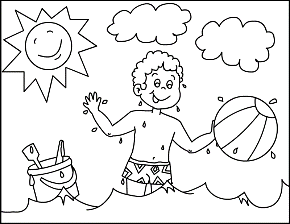 Lunes Martes Miércoles            Días  Jueves                de laViernes            semanaSábado  Domingo EneroFebreroMarzoAbril                  MesesMayo                    delJunio                   AñoJulioAgosto …Rotación    Rotación    Rotación    Rotación    Traslación Traslación Traslación Traslación 1.- El clima es:a.- La humedad que hay en una región debido a la cantidad de lluvia que caeb.- La fuerza del viento que hace en un país.c.- El promedio del estado del tiempo atmosférico, en un lugar, durante un largo período.d.- Es el promedio de las lluvias que caen en un lugar determinado.2.- Los elementos del clima son.a.- Altitud, latitud, las masas de agua y los vientos.b.- La temperatura, la presión atmosférica, las precipitaciones y los vientos.c.- La presión atmosférica, la humedad, altitud y latitud.d.- La temperatura, altitud y latitud.3.- Las precipitaciones son:a.- Los vientos que mueven los árbolesb.- La cantidad de agua d ellos océanosc.- La cantidad de agua que hay en la tierrad.- El agua que cae de la atmósfera4.- La temperatura es:a.- La presión atmosférica en un lugar determinadob.- La fuerza del viento a determinada hora del día de un lugar determinado.c.- La cantidad de calor de la atmósfera en un, momento y lugar determinadod.- La cantidad de precipitaciones que caen en un momento y lugar determinado.5.- La presión atmosférica es:a.- La capacidad de moverse del aireb.- LA fuerza que hace el peso del airec.- La cantidad de oxigeno que hay en el aired.- La fuerza que hace la cantidad de aire6.- El instrumento con el que medimos la presión atmosférica se llama:a.- Anemómetrob.- Higrómetroc.- Barómetrod.- Termómetro7.- Los vientos son:a.- Aire en movimientob.- Las olas que produce el vientoc.- Agua en movimientod.- Lluvia en movimiento8.- ¿Cuál de las siguientes NO CORRESPONDE a una de las capas de la atmosfera?a.- Hidrosfera b.- Mesosferac.- Estratosferad.- Troposfera